Publicado en Barcelona el 29/06/2017 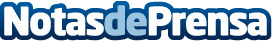 D-Link lleva la nueva tecnología WiFi Wave 2 a los hogaresLos nuevos Routers Ultra WiFi D-Link DIR-895L y DIR-885L integran la evolución Wave 2 del estándar WiFi AC con Multi-User MIMO para mejorar la velocidad cuando se conectan múltiples usuarios y permitir velocidades de 5300 Mbps y 3150 Mbps, respectivamenteDatos de contacto:Anselmo Trejo661560235Nota de prensa publicada en: https://www.notasdeprensa.es/d-link-lleva-la-nueva-tecnologia-wifi-wave-2-a Categorias: Telecomunicaciones Hardware Dispositivos móviles Innovación Tecnológica http://www.notasdeprensa.es